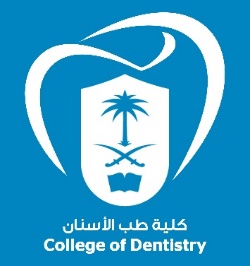 College of DentistryDepartment of Restorative Dental SciencesDIVISION OF ENDODONTICSCOURSE OUTLINE323 RDSPre-Clinical EndodonticsThree (3) Credit HoursThird Year 2015-2016Prepared by Prof. Abdulhamied SaadCourse Director – 323 RDS (BUC)Updated by Reem Siraj Alsuliamani, MSc.Course Director – 323 RDS (GUC)I.	COURSE PROSPECTIVE                      323 RDS scope is introducing endodontics to third year dental students. The course was designed for the student to understand the variable anatomy of root canal systems, execute non-surgical endodontic treatment on anterior and posterior teeth. In order to provide the students with the necessary knowledge, the course will have two main components:  1.	Classroom lecture series, which will cover the scope of endodontics, non-surgical root canal treatment 2.	Laboratory exercises to practice endodontic treatment on extracted human teeth, which are mounted in a dent-form to simulate clinical scenario. II.	COURSE OBJECTIVESBased on the content of the lecture series, laboratory exercises, and recommended reading material, at the end of this course the student should be able to:1.	Demonstrate clear understanding of the morphology of the Root canal anatomy.2.	Understand the basic theoretical and biological principles of variable endodontic clinical procedure. 3.	Carry out fundamental operative procedures in endodontics.4.	Recognize the dental materials and instruments used in endodontics.5.	Recognize the anatomical differences between posterior and anterior teeth during access cavity preparation.6.	Students will learn how to contribute and work in a team to finish the assigned projects.  III.	COURSE REQUIREMENTSStudents must attend all the lectures and lab sessions.  Absences will be reported to the administration when it reaches 25% or above.Human extracted teeth will be used in this course.a.	The teeth must be clean, free of debris and preferably have sound crown or with minimum caries destruction.b.	The pulp chamber and canals must be accessible as confirmed by radiographs (teeth with immature apices, calcified canals, severely curved canals, previous root canal treatment, external or internal root resorption, or with too short or too long root should not be used).c.	The selected teeth should be stored in a jar containing 0.9% physiological saline until mounted.d.	All the required teeth (2 anteriors, 3 premolars and 4 molars) must be mounted in acrylic using the rubber mould.e.	Additional teeth (2 anteriors, 2 premolars, 3 molars) with inappropriate root morphology (as confirmed by radiographs) should be mounted individually in plaster of paris blocks for the purpose of access opening and other practical exercises.f.	Between the practical sessions, the mounted teeth should be covered with gauze pads soaked with saline solution and kept in a sealed container to ensure 100% humidity and prevent tooth cracking during instrumentation and obturation.At the end of the first half of the course, the student must have finished:a.	Root canal therapy on two anterior teeth or one anterior and lower   premolar with single canal.b.	Root canal therapy on two premolar (including one with two canals) teeth.c.	Access openings on one anterior tooth and two premolar teeth including one with two canals)   mounted individually in plaster.d. 	The fourth anterior tooth mounted in acrylic should be saved for midterm practical exam.e.	Instrument spotting exam will be carried out as the first laboratory assessment.At the end of the second half of the course, the student must have finished:a.	Root canal therapy on three molar (upper and lower) teeth .b.	Access openings on two molars (one maxillary and one mandibular) mounted individually in plaster.c.	Retreatment, and Ca(OH)2 application on a previously obturated single rooted tooth.d.	Post space preparation on a previously obturated canal.e.	Three teeth (an anterior, a premolar, and a molar) should be saved for the second laboratory assessment.d.	The fourth molar should be saved for final practical exam (upper or lower). At the end of each laboratory session students must have their instructor sign their finished assignment before they leave.Each finished case must be evaluted in 323 RDS Course Book and documented in the endodontic form (envelope) , within the same week. Delayed submissions will be marked down.a.	The endodontic form must be completed (e.g. student’s name, serial number, university number, tooth number, working length, size of MAF – etc.)b.	The radiographs of the finished case must be mounted, dated and submitted in the endodontic form (preoperative, working length, master apical file, master gutta percha point, final + intermediate).IV.	READING TEXTBOOK:Cohen’s Pathway of The Pulp, 10th edition. Kenneth M. Hargreaves. Hard copy/ print.  Practical Lessons in Endodontic Treatment. Donald E. Arens. Hard copy/ print.  Textbook of Endodontology, 2nd edition. Gunner Bergenholtz. Soft copy/ PDF online.V.	COURSE ASSESSMENTPRE-CLINICAL ENDODONTICS – 323 RDSSunday (08:00- 09:00 a.m.) GUCAcademic year 2014-2015GUC LECTURE SCHEDULEPRE-CLINICAL ENDODONTICS – 323 RDSTuesday (02:00- 04:30 p.m.) BUCSunday (09:00- 11:30 a.m.) GUCAcademic year 2014-2015CONTENTS OF THE LECTURESIntroduction to Endodontics The Definition & Scope of EndodonticsDefinition Of Endodontology & Endodontics Rational Of Endodontic TreatmentEndodontics In Treatment PlanReference: course director noteEndodontic Preparation: Isolation, Magnification, Instruments & Irrigation Guidelines For Rubber Dam UseValue Of Magnfication Endodontic Instruments And Equipment Root Canal Instruments And Irrigation References: Practical Lessons in Endodontic Treatment by Arens, Gluskin, C. Peters, O, Peteres. Lesson 11, 13, 15, 17 & 18Maxillary & Mandibular Anterior Teeth Root Canal MorphologyAccess Cavity: Outline, Guidelines Mishaps: Prevention, Diagnosis, Mangement References: Cohen’s Pathways of the pulp 10th edition. Chapter 7.Practical Lessons in Endodontic Treatment by Arens, Gluskin, C. Peters, O, Peteres.Lesson 16.Endodontic Procedures: Part 1Coronal Flaring & Working Length Anatomy Of The Root Canal System Methods To Establish Working Length Coronal Preflaring References: Textbook of Endodontology, 2nd edition by Gunner Bergenholtz. Chapter 11, (169-180).Instrumentation Techniques Hand InstrumentationNickle Titanium Rotary Instruments Shaping & Cleaning The Anatomically Uncomplicated & Complicated CanalsLocating & Opening The Minerlized CanalsReferences: Textbook of Endodontology, 2nd edition by Gunner Bergenholtz. Chapter 11, (184-188).Practical Lessons in Endodontic Treatment by Arens, Gluskin, C. Peters, O, Peteres. Lesson 20, 21 & 22.Materials & Methods of Obturation Objectives Of Obturation Sealers & Solid Core MaterialsMethods Of ObturationsChallenges & Mishaps In Obturation References: Textbook of Endodontology, 2nd edition by Gunner Bergenholtz. Chapter 13.Practical Lessons in Endodontic Treatment by Arens, Gluskin, C. Peters, O, Peteres. Lesson 30, 31 & 34.Posterior Teeth Morphology & Access PreparationMaxillary & Mandibular Premolar Teeth Root Canal MorphologyAccess Cavity: Outline, Guidelines Mishaps: Prevention, Diagnosis, Mangement References: Cohen’s Pathways of the pulp 10th edition. Chapter 7.Practical Lessons in Endodontic Treatment by Arens, Gluskin, C. Peters, O, Peteres.Lesson 16Maxillary & Mandibular Molar Teeth Root Canal MorphologyAccess Cavity: Outline, Guidelines Mishaps: Prevention, Diagnosis, Mangement References: Cohen’s Pathways of the pulp 10th edition. Chapter 7.Practical Lessons in Endodontic Treatment by Arens, Gluskin, C. Peters, O, Peteres.Lesson 16.Endodontic Procedures: Part 2Clinical Endodontics Treatment Clinical Infection ControlAdvance In Endodontic InstrumentsEndodontic Radiographs Temporary Restoration References: Cohen’s Pathways of the pulp 10th edition. Chapter 8.Practical Lessons in Endodontic Treatment by Arens, Gluskin, C. Peters, O, Peteres. Lesson 3, 12 & 28Procedural Mishaps: Prevention & Management Mishaps During Root Canal ShapingMishaps In Shaping The Apical ThirdPreventing Procedural Mishaps References: Practical Lessons in Endodontic Treatment by Arens, Gluskin, C. Peters, O, Peteres. Lesson 24 & 25.Textbook of Endodontology, 2nd edition by Gunner Bergenholtz. (188-190)Material & Methods of Post Removal and Root Canal Filing Material Coronal Access Cavity Preparation Post RemovalRegaining Access To The Apical Area References: Cohen’s Pathways of the pulp 10th edition. Chapter 25. (899-914)Endodontology The Dentin Pulp Complex: Structure, Functions & Response to Adverse Influences Constituent & Normal Functions Of The Dentin Pulp ComplexAppropriate Responces Of The Healthy Pulp To Non-Destructive StimuliResponces To Restorative ProcedureEffects Of Potentially Destructive Stimuli References: Textbook of Endodontology, 2nd edition by Gunner Bergenholtz. Chapter 2 (11-29).Microbiology of The Necrotic Pulp Routes Of Microbial Entry To The Pulp SpaceModes Of ColonizationEcological Determinants For Microbial Growth In Root CanalsComposition Of The Endodontic MicrofilmAssociation Of Sign & Symptoms With Specific BacterialReferences: Textbook of Endodontology, 2nd edition by Gunner Bergenholtz. Chapter 6 (96-110).Apical Periodontitis Evidence For The Essential Role Of Microorganisms In Apical PeriodontitisThe Nature Of Apical PeriodontitisInteraction With The Infecting MicrobiotaClinical Manifisation & Diagnostic Terminology References: Textbook of Endodontology, 2nd edition by Gunner Bergenholtz. Chapter 7 (117-126) & pages 95, 96.TaskPercentage1Midterm Exam10%2Final Written Exam30%3Practical Assessment20%4Projects (Poster, Demo, Scientific writing)10%5Daily Lab Project30%Lecture Topic WeekDateSpeakerIntroduction to Endodontics The Definition & Scope of Endodontics 123 Aug 15R. AlsulamaniEndodontic Preparation230 Aug 15R. AlsulamaniMaxillary & Mandibular Anterior Teeth306 Sept 15R. AlsulamaniEndodontic Procedures: Part 1Coronal Flaring & Working Length413 Sept 15R. AlsulamaniInstrumentation Techniques5   04 Oct 15B. AlnashmiMaterials & Methods of Obturation6  11 Oct 15R. AlsulamaniPosterior Teeth Morphology & Access Preparation      Maxillary & Mandibular Premolar teeth718 Oct 15S. AlsubaitMaxillary & Mandibular Molar teeth825 Oct 15R. AlsulamaniEndodontic Procedures: Part 2Clinical Endodontic Treatment 908 Nov 15R. AlsulamaniProcedural Mishaps: Prevention & Management 1015 Nov 15R. AlsulamaniMaterials & Methods of Post Removal & Root Canal Filling Material1122 Nov 15K. AlmanieEndodontologyThe Dentin Pulp Complex: Structure, Function & Response to Adverse Influences1229 Nov 15R. AlsulamaniMicrobiology of The Necrotic Pulp1306 Dec 15R. AlsulamaniApical Periodontitis1413 Dec 15R. Alsulamani1st Semester Laboratory SessionsWeek Teeth Selection:       Orientation with the lab facilities, teeth selection. 1      Teeth selection and radiographs. 2Teeth selection and mounting in dent-form3Anterior Endodontic Treatment:       Access cavity of 2 anterior teeth. Maxillary and mandibular.  4       Access cavity & instrumentation of an anterior tooth. 5Obturation.6Premolar (1 canal) Endodontic Treatment:      Access cavity & instrumentation of a premolar. 7Obturation.8Single Visit Endodontics:Access cavity, instrumentation, obturation in tooth with a single canal. 9Practical Assessment I10     Midterm Practical Exam11Premolar (2 canals) Endodontic Treatment:Access cavity of 2 premolars. Maxillary and mandibular.  12Access cavity & instrumentation of a premolar. 13Obturation.142nd  Semester Laboratory SessionsWeeksPremolar (2 canals) Endodontic Treatment:Access cavity & instrumentation of a premolar. 1Obturation. 2Practical Assessment II part 1. Access cavity and instrumentation of a premolar.3Practical Assessment II part 2. Complete instrumentation and obturation.4Introduction to Molar Endodontics        Access cavity of 2 molars. Maxillary and mandibular.5       Access cavity of a molar. 6       Instrumentation. 7Obturation.8Practice Molar Endodontics       Access cavity & instrumentation of a molar. 9       Instrumentation & Obturation 10       Access Cavity & instrumentation of a molar. 11To be announced.12Final Practical ExamFinal Practical Exam part 1. Access cavity and instrumentation of a molar. 13Final Practical Exam part 2. Complete instrumentation and obturation.14